В соответствии с законом Красноярского края от 21.04.2011 № 12-5794 «Об обеспечении беспрепятственного доступа маломобильных граждан к жилым помещениям и общему имуществу в многоквартирном доме, объектам социальной, инженерной и транспортной инфраструктур и предоставляемым в них услугам, беспрепятственного пользования средствами связи и информации в красноярском крае» в целях приведения правовых актов администрации города в соответствие с Федеральным законом от 27.07.2010 № 210-ФЗ «Об организации предоставления государственных и муниципальных услуг», постановлением администрации города Сосновоборска от 13.06.2012 № 863 «Об утверждении порядка разработки и утверждения административных регламентов предоставления муниципальных услуг», руководствуясь ст.26, 38 Устава города,ПОСТАНОВЛЯЮ1. Внести следующие изменения в постановление администрации города Сосновоборска от 03.12.2019 № 1894 «Об утверждении административного регламента предоставления муниципальной услуги по признанию семьи или одиноко проживающего гражданина малоимущими для постановки на учет в качестве нуждающихся в жилых помещениях; для предоставления им по договорам социального найма жилых помещений муниципального жилищного фонда; для освобождения от внесения платы за пользование жилыми помещениями (платы за наем) муниципального жилищного фонда, занимаемыми по договору социального найма» (далее – Постановление): Абзац 11 пункта 2.24. приложения к Постановлению читать в новой редакции:«При наличии на территории, прилегающей к местонахождению администрации города, мест для парковки автотранспортных средств выделяется не менее десяти процентов мест (но не менее одного места) для бесплатной парковки транспортных средств, управляемых инвалидами, или транспортных средств, перевозящих инвалидов и (или) детей-инвалидов. Указанные места для парковки обозначаются специальным знаком и разметкой на дорожном покрытии и располагаются на наименьшем возможном расстоянии от входа в здание (но не более 50 метров). Указанные места для парковки не должны занимать иные транспортные средства, за исключением случаев, предусмотренных правилами дорожного движения.»2. Настоящее постановление разместить на официальном сайте администрации города в информационно-телекоммуникационной сети Интернет.3. Постановление вступает в силу в день, следующий за днем его официального опубликования в городской газете «Рабочий».Глава города                                                   	         	                   А.С. Кудрявцев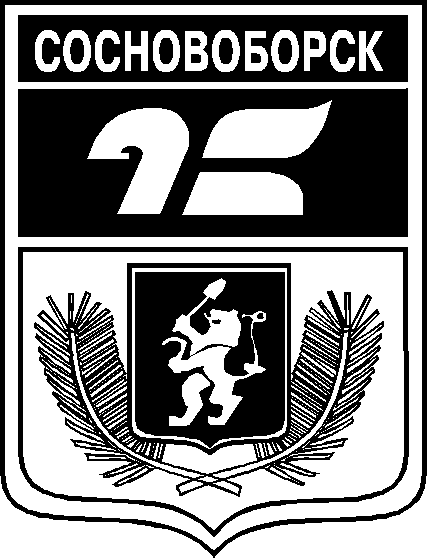 АДМИНИСТРАЦИЯ ГОРОДА СОСНОВОБОРСКАПОСТАНОВЛЕНИЕ                                    2020                                                                                        №  О внесении изменений в постановление администрации города Сосновоборска от 03.12.2019 № 1894 «Об утверждении административного регламента предоставления муниципальной услуги по признанию семьи или одиноко проживающего гражданина малоимущими для постановки на учет в качестве нуждающихся в жилых помещениях; для предоставления им по договорам социального найма жилых помещений муниципального жилищного фонда; для освобождения от внесения платы за пользование жилыми помещениями (платы за наем) муниципального жилищного фонда, занимаемыми по договору социального найма»